Информацияо проведении  единого открытого урока по краеведению«Казахстан – страна единой степи».С целью расширения  знания учащихся об исторических памятниках, достопримечательностях  Казахстана; объяснения  важности и необходимости знания истории и культуры страны, в школе проведен  единый день урока краеведения  «Казахстан – страна Великой степи». Тематические уроки, проведённые в нашей школе, имеют большое  значение в воспитании патриота своей Родины, уважения к знаменитым личностям и гордости за их дела, бережного отношения к окружающему миру . Страна Великой преображенной степи- народное имя нашей любимой Отчизны. В нем запечатлен наш казахстанский характер и его основные черты: открытость и широта наших душ, гостеприимство и миролюбие, вера в свои силы и возможность достичь процветания любимой земли. 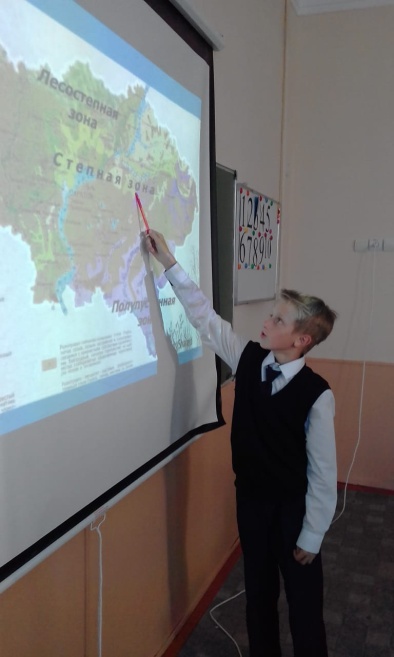 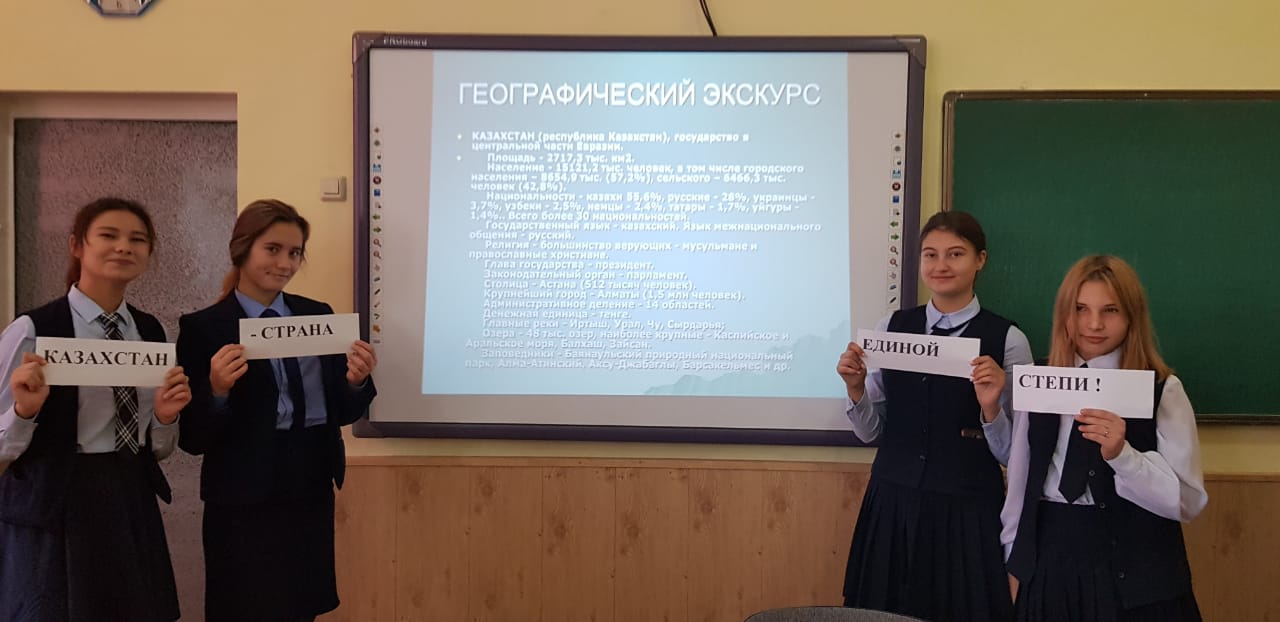 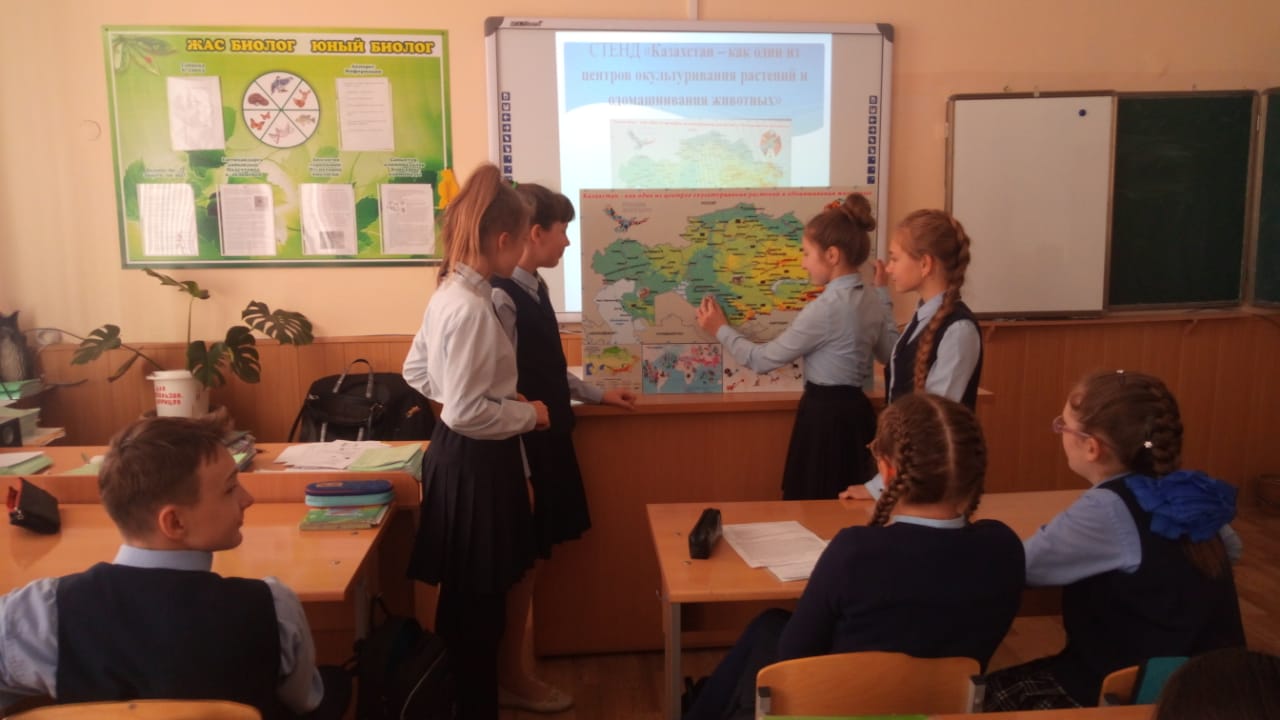 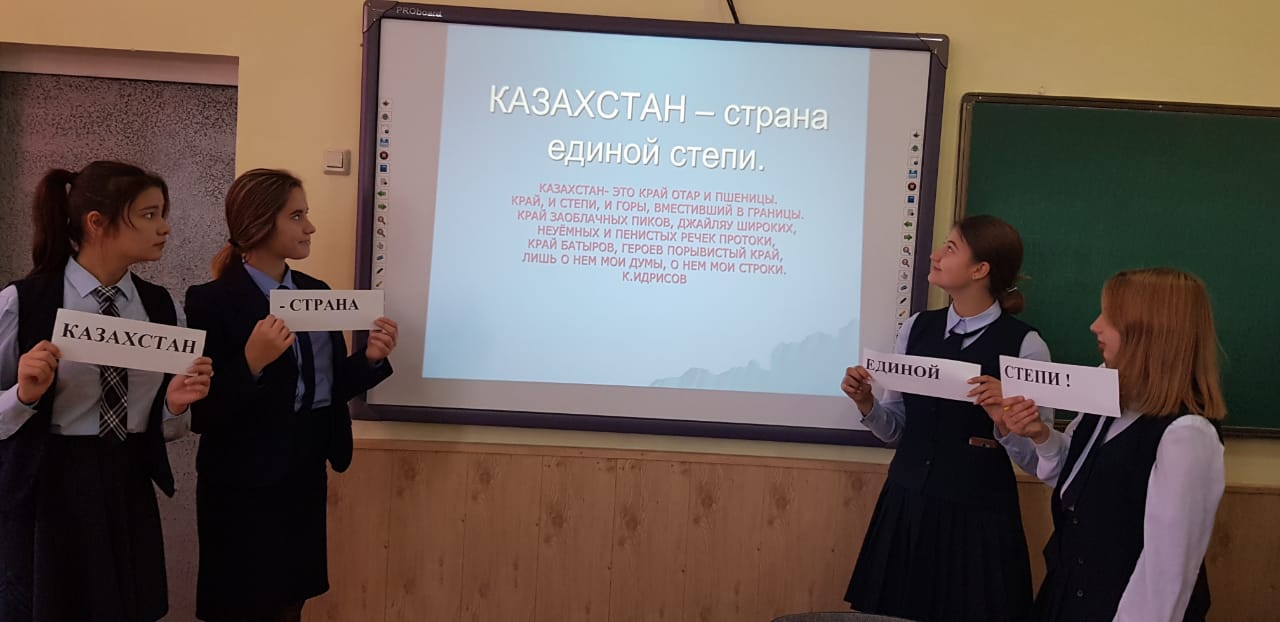 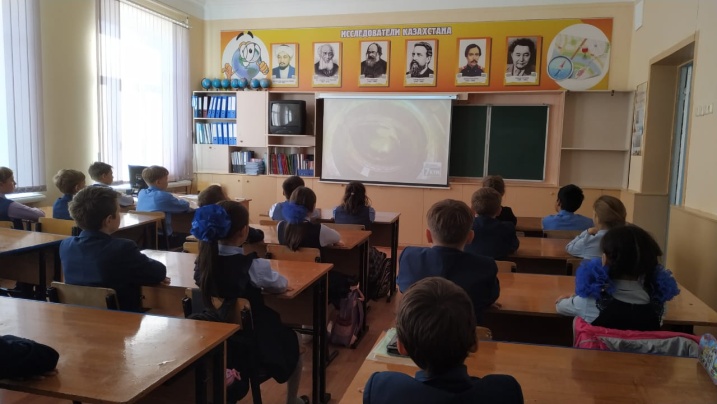 